Schooner HannahBuilt as a scow. Its rig later changed many times to become a schooner, a brigantine, a schooner, a brigantine & a schooner againThroughout its long lifetime, it was always registered at Fowey, Cornwall. Its owner, thru 1881/82, was 'Tadd' of Fowey (initially T. Tadd, T. Tadd & Co. from 1876/77  & J. W. Tadd) from 1878/79 with a 'Tadd' serving as the vessel's captain for all of those many years - T. Tadd (thru 1856/57 & from 1865/66 thru 1876/77 at least). J. Tadd from 1857/58 thru 1865/66, & J. W. Tadd from 1878/79 thru 1885/86. Under 'Tadd' ownership, the vessel served as a coaster ex i) Sunderland (thru 1856/57) ii) Cardiff (1857/58 thru 1859/60), iii) Hull (1860/61), iv) Liverpool (1861/62). It served from Plymouth, Devon, to Lisbon, Portugal, in 1862/63, from Fowey to Lisbon in 1864/65, & from Whitehaven, Cumbria, to Rotterdam from 1865/66 thru 1873/74. The Mercantile Navy List ('MNL') of 1867 (page 166) lists Thomas Tadd, of Polruan (near Fowey) as her then owner as also do MNLs of 1870 & 1875. MNL of 1880 lists Jonathan W. Tadd as the vessel's then owner. In 1882/83, J. Williams acquired the vessel, thru 1886/87. i.e. Joseph Williams of Mevagissy, Cornwall, per MNL of 1885. In 1886/87, S. Mutters acquired the vessel owned it thru 1889/90 at least i.e. Samuel Mutters of Ipswich, Suffolk, the vessel was lost on dec. 1, 1890,.She was  70.5 ft. long, signal letters KSVF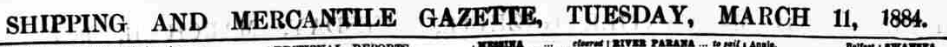 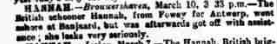 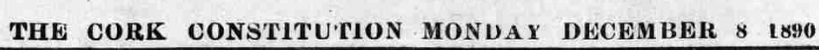 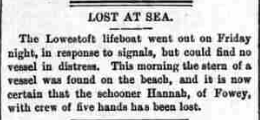 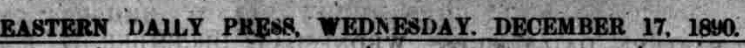 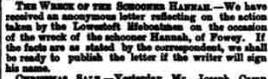 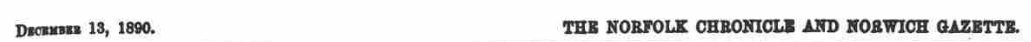 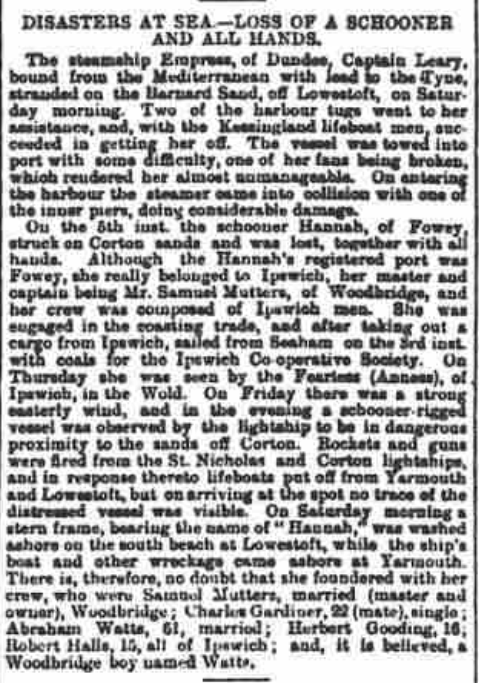 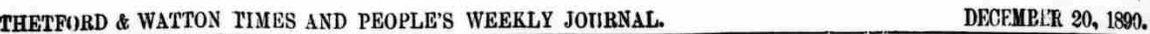 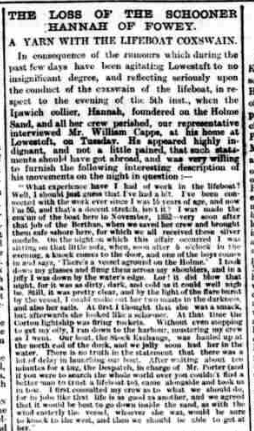 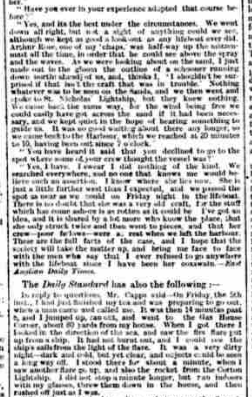 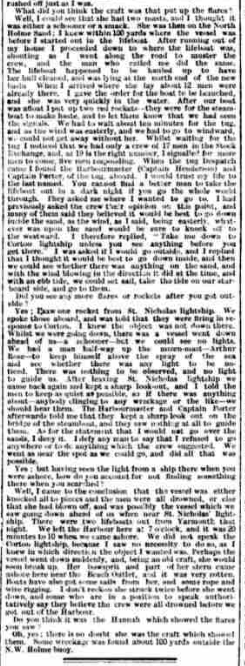 Vessel NameOfficial NumberOfficial NumberSignal lettersRig /Type Where builtWhere builtBuilderBuilderYear builtYear builtYear builtYear endYear endreg tonsreg tonsHANNAH1149411494KSVFschoonerschoonerSunderland Sunderland G. W. & W. J. Hall of Bridge Dock/YardG. W. & W. J. Hall of Bridge Dock/Yard18531853185318901890121  OWNERS/ MANAGERS/REGISTRATION DETAILS  OWNERS/ MANAGERS/REGISTRATION DETAILSNotesNotesNotesNotesNotesNotesNotesNotesNotesMASTERSMASTERSMASTERSMASTERSMASTERSMASTERSregistered in Fowey 24th July 1854. 1860 Thomas Tadd, Polruan 1880 Johnathan W. Tadd, Polruan 1882 Joseph Williams Mevagissey 1890 Samuel Mutters, Ipswichregistered in Fowey 24th July 1854. 1860 Thomas Tadd, Polruan 1880 Johnathan W. Tadd, Polruan 1882 Joseph Williams Mevagissey 1890 Samuel Mutters, IpswichLOA 70.5 X21.5 X11ft Built as a scow. Its rig later changed many times to become a schooner, a brigantine, a schooner, a brigantine & a schooner again.12th October 1885 left Fowey for Antwerp with china clay but had to put into Salcombe in a leaking and sinking condition. December 1890. wrecked on Corton Sand off Lowestoft. All hands lostLOA 70.5 X21.5 X11ft Built as a scow. Its rig later changed many times to become a schooner, a brigantine, a schooner, a brigantine & a schooner again.12th October 1885 left Fowey for Antwerp with china clay but had to put into Salcombe in a leaking and sinking condition. December 1890. wrecked on Corton Sand off Lowestoft. All hands lostLOA 70.5 X21.5 X11ft Built as a scow. Its rig later changed many times to become a schooner, a brigantine, a schooner, a brigantine & a schooner again.12th October 1885 left Fowey for Antwerp with china clay but had to put into Salcombe in a leaking and sinking condition. December 1890. wrecked on Corton Sand off Lowestoft. All hands lostLOA 70.5 X21.5 X11ft Built as a scow. Its rig later changed many times to become a schooner, a brigantine, a schooner, a brigantine & a schooner again.12th October 1885 left Fowey for Antwerp with china clay but had to put into Salcombe in a leaking and sinking condition. December 1890. wrecked on Corton Sand off Lowestoft. All hands lostLOA 70.5 X21.5 X11ft Built as a scow. Its rig later changed many times to become a schooner, a brigantine, a schooner, a brigantine & a schooner again.12th October 1885 left Fowey for Antwerp with china clay but had to put into Salcombe in a leaking and sinking condition. December 1890. wrecked on Corton Sand off Lowestoft. All hands lostLOA 70.5 X21.5 X11ft Built as a scow. Its rig later changed many times to become a schooner, a brigantine, a schooner, a brigantine & a schooner again.12th October 1885 left Fowey for Antwerp with china clay but had to put into Salcombe in a leaking and sinking condition. December 1890. wrecked on Corton Sand off Lowestoft. All hands lostLOA 70.5 X21.5 X11ft Built as a scow. Its rig later changed many times to become a schooner, a brigantine, a schooner, a brigantine & a schooner again.12th October 1885 left Fowey for Antwerp with china clay but had to put into Salcombe in a leaking and sinking condition. December 1890. wrecked on Corton Sand off Lowestoft. All hands lostLOA 70.5 X21.5 X11ft Built as a scow. Its rig later changed many times to become a schooner, a brigantine, a schooner, a brigantine & a schooner again.12th October 1885 left Fowey for Antwerp with china clay but had to put into Salcombe in a leaking and sinking condition. December 1890. wrecked on Corton Sand off Lowestoft. All hands lostLOA 70.5 X21.5 X11ft Built as a scow. Its rig later changed many times to become a schooner, a brigantine, a schooner, a brigantine & a schooner again.12th October 1885 left Fowey for Antwerp with china clay but had to put into Salcombe in a leaking and sinking condition. December 1890. wrecked on Corton Sand off Lowestoft. All hands lostT.Tadd 1855                 J.Tadd 1858-1864                         T.Tadd 1866-1870                  Williams 1885T.Tadd 1855                 J.Tadd 1858-1864                         T.Tadd 1866-1870                  Williams 1885T.Tadd 1855                 J.Tadd 1858-1864                         T.Tadd 1866-1870                  Williams 1885T.Tadd 1855                 J.Tadd 1858-1864                         T.Tadd 1866-1870                  Williams 1885T.Tadd 1855                 J.Tadd 1858-1864                         T.Tadd 1866-1870                  Williams 1885T.Tadd 1855                 J.Tadd 1858-1864                         T.Tadd 1866-1870                  Williams 1885